МУНИЦИПАЛЬНОЕ БЮДЖЕТНОЕ ДОШКОЛЬНОЕ ОБРАЗОВАТЕЛЬНОЕ УЧРЕЖДЕНИЕ ДЕТСКИЙ САД № 24352900, Российская Федерация, краснодарский край, г.Армавир, ул.Шаумяна, 13а, тел.(факс) 8(86137)2-28-73МЕТОДИЧЕСКАЯ РАЗРАБОТКА Психологический клуб, как форма психолого-педагогического просвещения родителей дошкольного образовательного учреждения в условиях инклюзии и дистанционного обучения, в соответствии с ФГОС ДОНоминация: «Образовательная организация – центр родительского просвещения»                                                                                                          автор: Королёва Наталья Павловна                                                                       МБДОУ № 24                                                                      педагог-психологПояснительная записка (аннотация) Методическая разработка: Психологический клуб, как форма психолого-педагогического просвещения родителей дошкольного образовательного учреждения в условиях инклюзии и дистанционного обучения, в соответствии с ФГОС ДО реализует поставленную цель, по психолого- педагогическому просвещению семьи в условиях дошкольного учреждения посредством инновационных форм работы с родителями.      Оригинальность и новизна работы психологического клуба для родителей представлена в использовании мной ИКТ в дистанционной работе.Использую интернет ресурсы в просвещении родителей: instagram, WhatsApp,  Электронная почта, Сайт 24sadik.ru/ позволяют на современном уровне осуществить непрерывно от образовательного процесса в дошкольном учреждении запланированную психологическую работу на удалёнке.    Электронная почта помогает направить родителям рекомендации, индивидуальные задания для детей с особыми возможностями здоровья, находящихся на самоизоляции. Коррекционная и развивающая работа осуществляется в соответствии с индивидуальными маршрутами психолого-педагогического консилиума  детского сада.     В приложении instagram педагогами детского сада создана группа onlinecentr_gnezdyshko24 с целью оказания консультационной помощи родителям в воспитании и развитии детей. В приложении WhatsApp мной созданы группы разновозрастной направленности с целью информирования родителей. В группах предлагаются  рекомендации, консультации, игровые задания. Родители   знакомятся в группах с проведёнными психологическими занятиями, в очной форме, с детьми в ДОУ. В онлайн режиме проходят и семинары, конференции, практикумы для родителей. Педагоги записывают видео и предлагают просмотреть родителям.    На Сайте 24sadik.ru/ предлагает свои услуги КОНСУЛЬТАЦИОННЫЙ ЦЕНТР детского сада 24. Электронная приёмная позволяет осуществить запись на приём к специалистам. Здесь же можно оставить свои отзывы о работе консультационного центра. Желающие могут ознакомиться со   списком специалистов предлагающих свою консультационную помощь.      В целях систематизации психологической работы, организован психологический клуб для родителей «Мы – вместе», в состав которого вошли родители воспитанников ДОУ. Посредством проведения совместных мероприятий, через поиск и внедрение наиболее эффективных форм взаимодействия, родители были приобщены к участию в жизни детского сада. Деятельность психологического клуба регламентируется в соответствии с перспективным планом работы,  положением и планом работы психологического клуба «Мы – вместе», требованиями ФГОС дошкольного образования. Цель психологического клуба: психологическое просвещение по повышению психологической компетентности родителей, как средство психопрофилактики.Задачи:*Обучение созданию психологических условий для развития игровой деятельности, как ведущей;*Формирование адекватного позитивного образа своего ребёнка с точки зрения возраста и индивидуальности;*Создание условий в семье для профилактики психоэмоционального напряжения, психологического неблагополучия ребёнка.     Актуальность создания клуба состоит в том, чтобы формировать у родителей представления о факторах и условиях охраны и укрепления психологического здоровья ребёнка, причинах и признаках его нарушения через «Психогигиену деятельности», «Психогигиену общения», «Психогигиену среды». Содержание психологического клуба соответствует поставленным целям и задачам.   Практическая ценность работы в том, что представленный опыт может быть использован студентами высших и средних педагогических заведений, психологами, воспитателями, социальными педагогами различных образовательных учреждений: детских садов, центров развития детей, вузов.   Методическую ценность проекта представляют материалы приложений: положение и план работы психологического клуба «Мы - вместе», план профилактической работы педагога-психолога  с неблагополучными (трудными) семьями, план работы по психологическому сопровождению семей группы кратковременного пребывания  с нарушениями опорно-двигательного аппарата «Аистёнок», анкеты, памятки, консультации.Материалы работы психологического клуба интересны и актуальны. Психологические акции: «Хорошие дела», «Добро спасёт мир», «Страна Детства»; психолого-педагогическая конференция: «Незнайка в стране Детства»; семинар-практикум «Школьный калейдоскоп»; коучинг «Учимся понимать друг друга»; мастер-класс «Тропинка к своему здоровью»; детско-родительская игра «Радуга».  Для  установления  эффективного и целенаправленного взаимодействия дошкольного образовательного учреждения и родителей можно использовать данный опыт работы в педагогической деятельности, направленной на создание и внедрение в образовательный процесс детских садов инновационных форм работы с семьями воспитанников.   Грамотному и логичному изложению материала для родителей мне помогают постоянно обновляемые знания и знакомство с опытом работы коллег на региональном и всероссийском уровне.  Поэтому, я постоянно занимаюсь самообразованием (курсы повышения квалификации, онлайн – конференции, научно–методические семинары, всероссийские онлайн вебинары, методические объединения).   Ожидаемые  результаты работы психологического клуба для родителей: повышение психологической компетентности родителей, как средства психопрофилактики. Снижение психоэмоционального напряжения, психологического неблагополучия ребёнка. Сформированность у родителей адекватного позитивного образа своего ребёнка с точки зрения возраста и индивидуальности.Методическая разработкаПсихологический клуб, как форма психолого-педагогического просвещения родителей дошкольного образовательного учреждения в условиях инклюзии и дистанционного обучения, в соответствии с ФГОС ДО.Н.П.Королёва МБДОУ № 24,                                                                        педагог-психологПоложениео психологическом клубе для родителей «МЫ - ВМЕСТЕ»Цель: психологическое просвещение по повышению психологической компетентности родителей, как средство психопрофилактики.Задачи:*Обучение созданию психологических условий для развития игровой деятельности, как ведущей;*Формирование адекватного позитивного образа своего ребёнка с точки зрения возраста и индивидуальности;*Создание условий в семье для профилактики психоэмоционального напряжения, психологического неблагополучия ребёнка.     Актуальность создания клуба состоит в том, чтобы формировать у родителей представления о факторах и условиях охраны и укрепления психологического здоровья ребёнка, причинах и признаках его нарушения через «Психогигиену деятельности», «Психогигиену общения», «Психогигиену среды».1 Общие положения      Клуб для родителей «Мы - вместе» организуется на базе МБДОУ № 24. В качестве дополнительного компонента образовательного процесса, в ходе которого члены семей разных поколений смогут приобрести знания и умения по вопросам воспитания детей для дальнейшего объединения своих усилий, а также обеспечения интересной и содержательной жизни воспитанников в детском саду и дома.1.2..Работа клуба осуществляется в соответствии с нормативно-правовыми актами в сфере образования, уставом ДОУ, настоящим положением.1.3.Основными принципами являются: добровольность, соблюдение педагогической этики.1.4.Участниками процесса являются бабушки, дедушки, родители воспитанников, дети, педагоги ДОУ.1.5. Организатор и руководитель клуба педагог-психолог МБДОУ№24 Королёва Н.П.2 Основные направления деятельности клуба*Развитие новых форм общественно - семейного взаимодействия;*Оказание помощи семье в выполнении воспитательных функций;*Расширение педагогических знаний родителей (законных представителей);*Пропаганда положительного опыта семейного воспитания;*Привлечение всех членов семьи к активному участию в жизни ДОУ и воспитанию детей;*Обмен педагогическим опытом, накопление и передача старинных народных традиций молодому поколению;*Повышение социального статуса и роли ДОУ на муниципальном уровне.Основные формы работы в рамках деятельности клуба:Беседа, дискуссия, диспут, семинар-практикум, мастер-класс, круглый стол, просмотр презентаций, викторины, выставки, конкурсы, детско-родительские игры, конференции, психологические акции.3 Организация деятельности клуба3.1.Взаимодействие участников клуба предусматривает разные формы взаимодействия: индивидуальную, подгрупповую, групповую,  в зависимости от целей и задач встречи.4 Права и обязанности участников клуба «Мы - вместе»4.1. Родители воспитанников имеют право:*на высказывание собственного мнения  и обмен опытом воспитания и оздоровления детей;*получение квалифицированной консультативной помощи по проблемам воспитания и развития ребёнка;*участие в совместных мероприятиях, организуемых в ДОУ.4.2.Родители воспитанников обязаны:*по возможности посещать все мероприятия в соответствии с планом деятельности клуба;*оказывать посильную помощь в организации выставок клуба;*активно передавать семейные традиции, жизненный опыт.4.3. Педагоги имеют право:* на изучение, распространение и обобщение опыта семейного воспитания*внесение изменений в план работы клуба.4.5. Педагоги МБДОУ№24 обязаны: * Вести работу клуба в соответствии с планом, утверждённым заведующим ДОУ, а также с учётом интересов и запросов его участников;*Предоставлять квалифицированную консультативную помощь бабушкам, дедушкам, родителям воспитанников по вопросам воспитания и развития. Ожидаемые результаты:*Участие родителей в воспитательно–образовательном процессе детского сада как субъектов этого процесса;*Повышение педагогической культуры родителей; *Объединение интересов семьи и ДОУ в вопросах обучения,  воспитания и развития  детей дошкольного возраста;*Сплоченность семьи;*Создание условий для успешной социализации  детей дошкольного возраста;*Психическое и личностное развитие всех участников клуба.План работы психологического клуба для родителей«МЫ - ВМЕСТЕ»Цель: Создание психологических условий по развитию воспитанников через психологическое просвещение родителейДополнительные материалы и приложенияПриложение 1План работыпо психологическому сопровождению семей группы кратковременного пребывания с нарушениями опорно-двигательного аппарата  «Аистёнок»МБДОУ № 24педагог-психолог: Н.П.Королёва2020 – 2021г.Приложение 2Планпрофилактическая работа педагога-психологас неблагополучными (трудными) семьямиМБДОУ № 24педагог-психолог: Н.П.Королёва2020 – 2021г.Приложение 3             В приложении WhatsApp , на платформе Android,  создала   группы Психолог, информационно-просветительской направленности, для родителей 1,2,3,4,5,6 группы             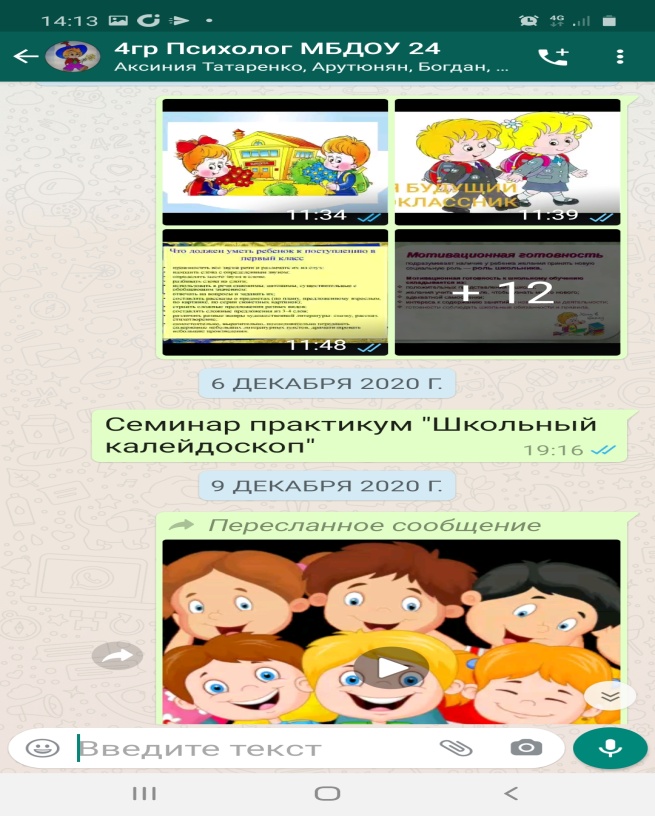 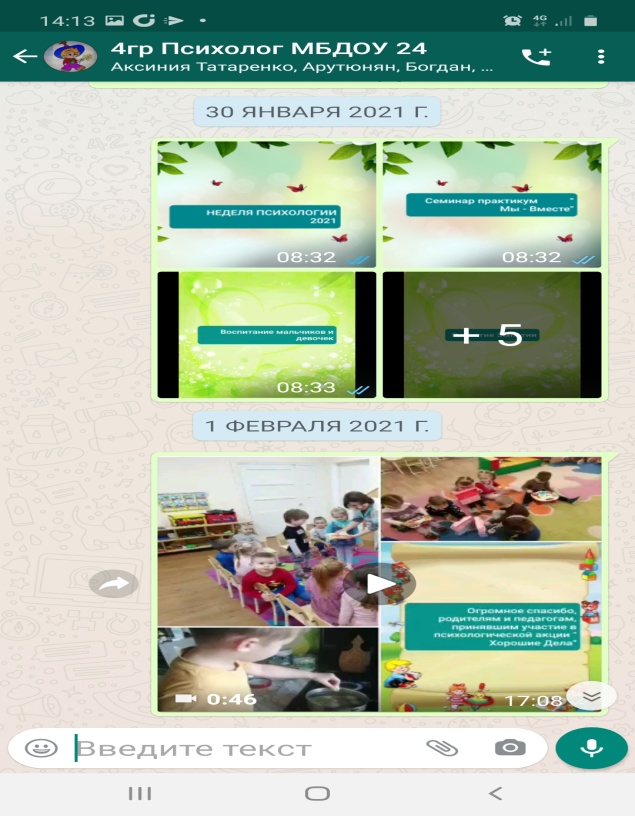 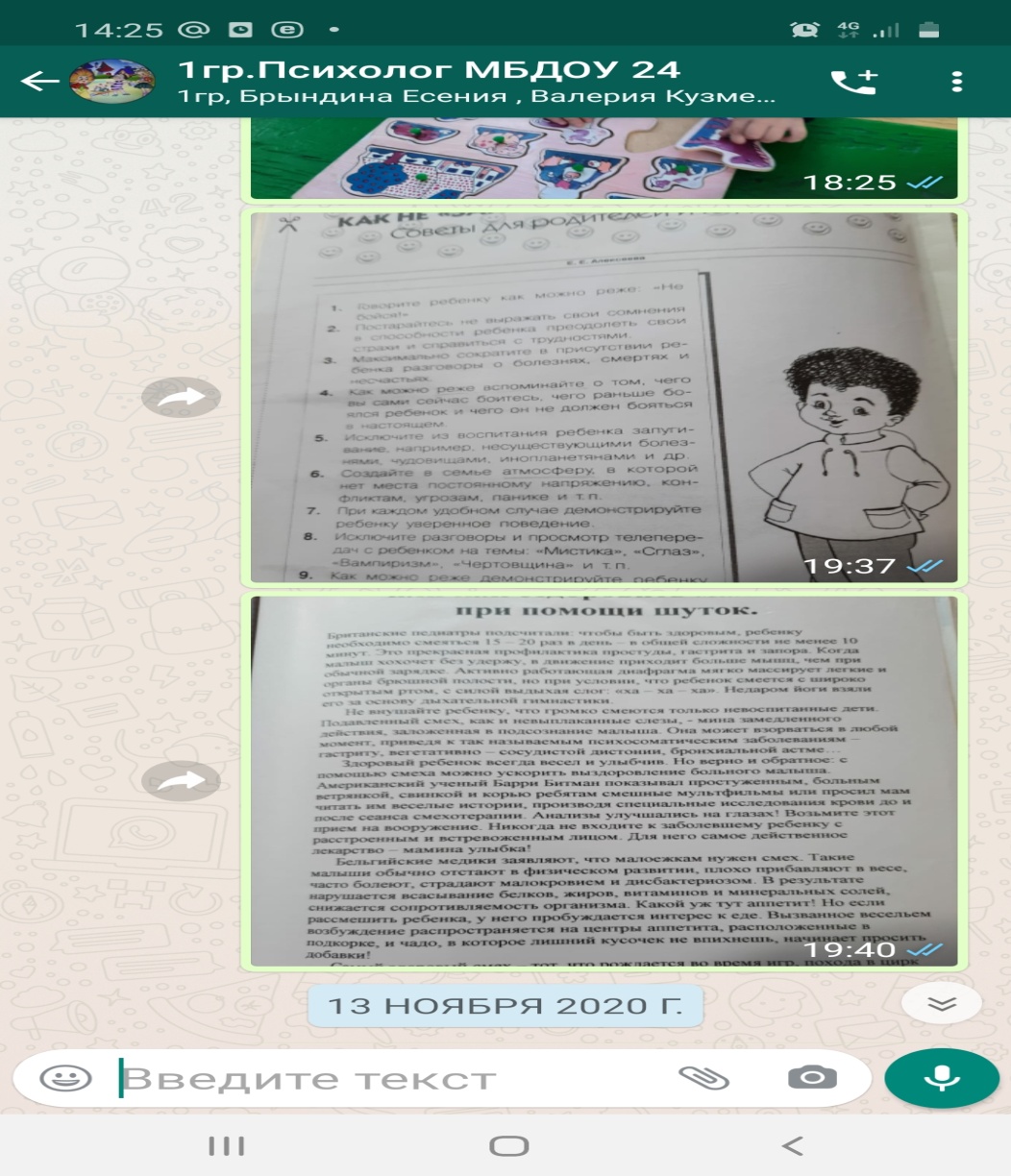 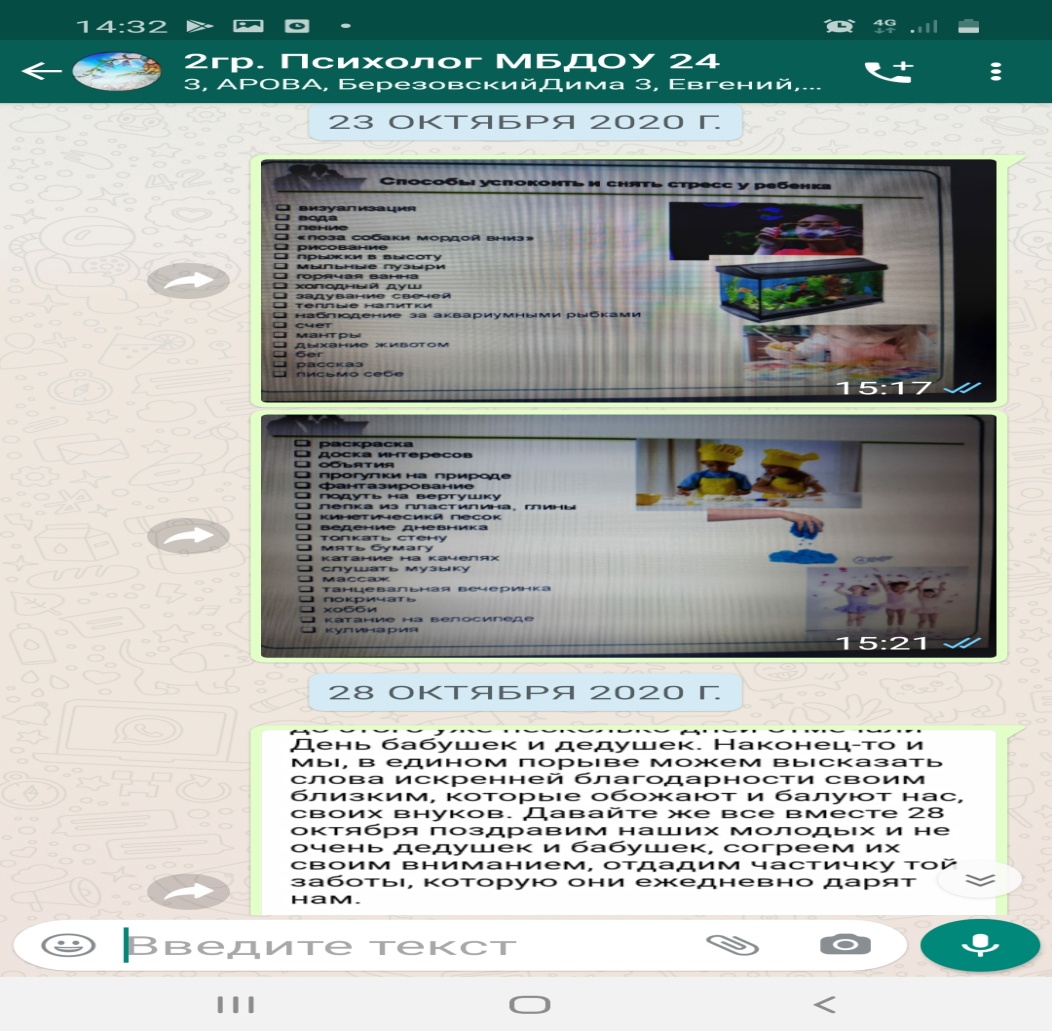 В приложении instagram: консультирую и даю  рекомендации  родителям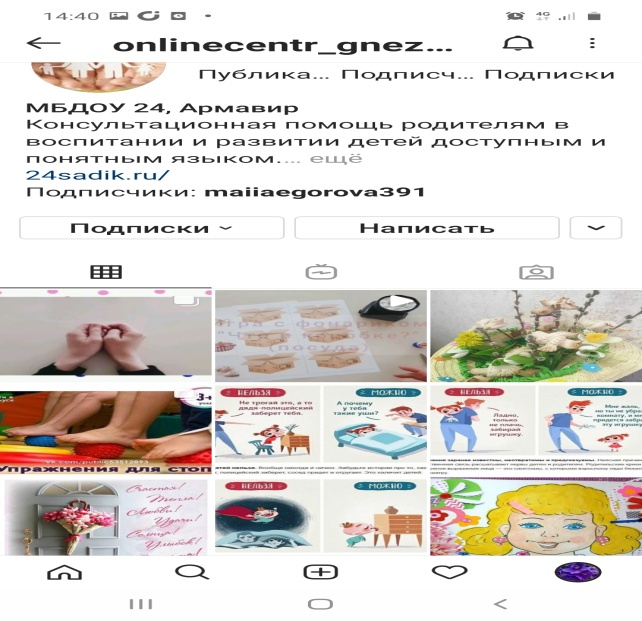 Психологические информационно-просветительские буклеты, памятки, папки, стенд в МБДОУ № 24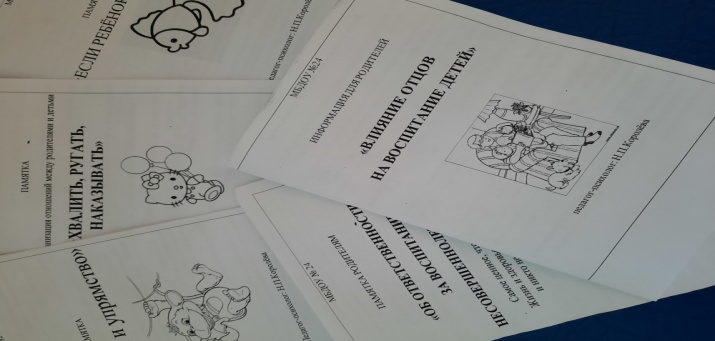 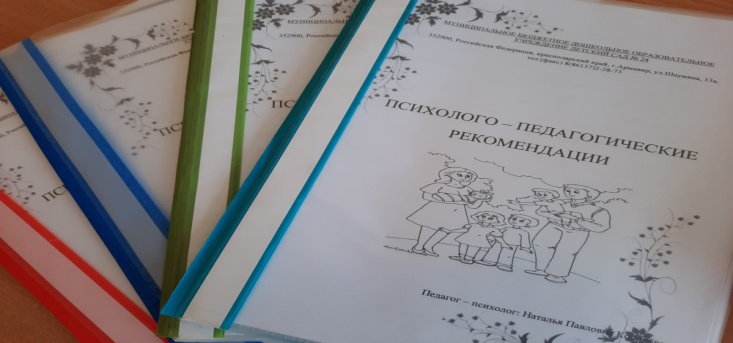 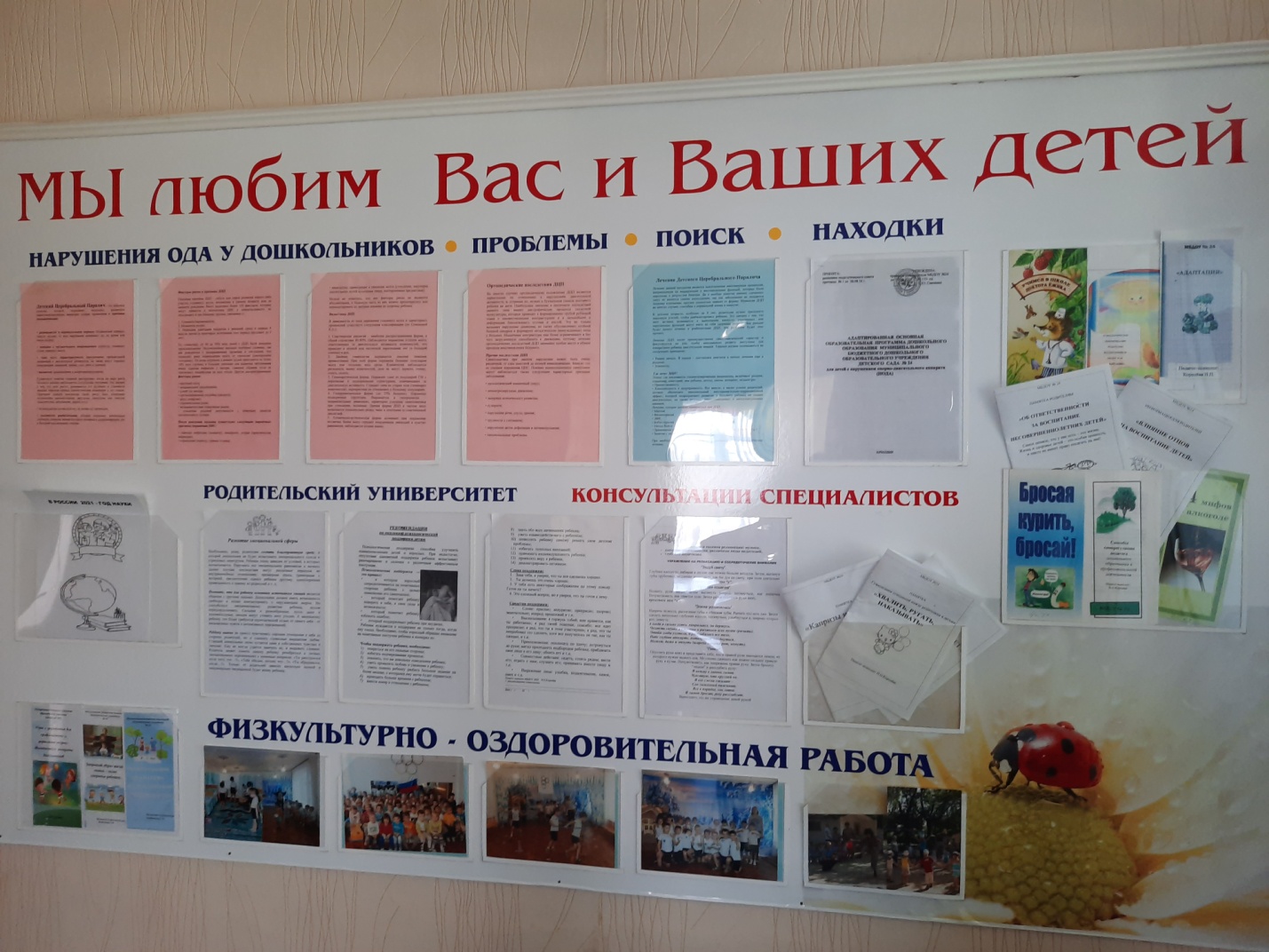 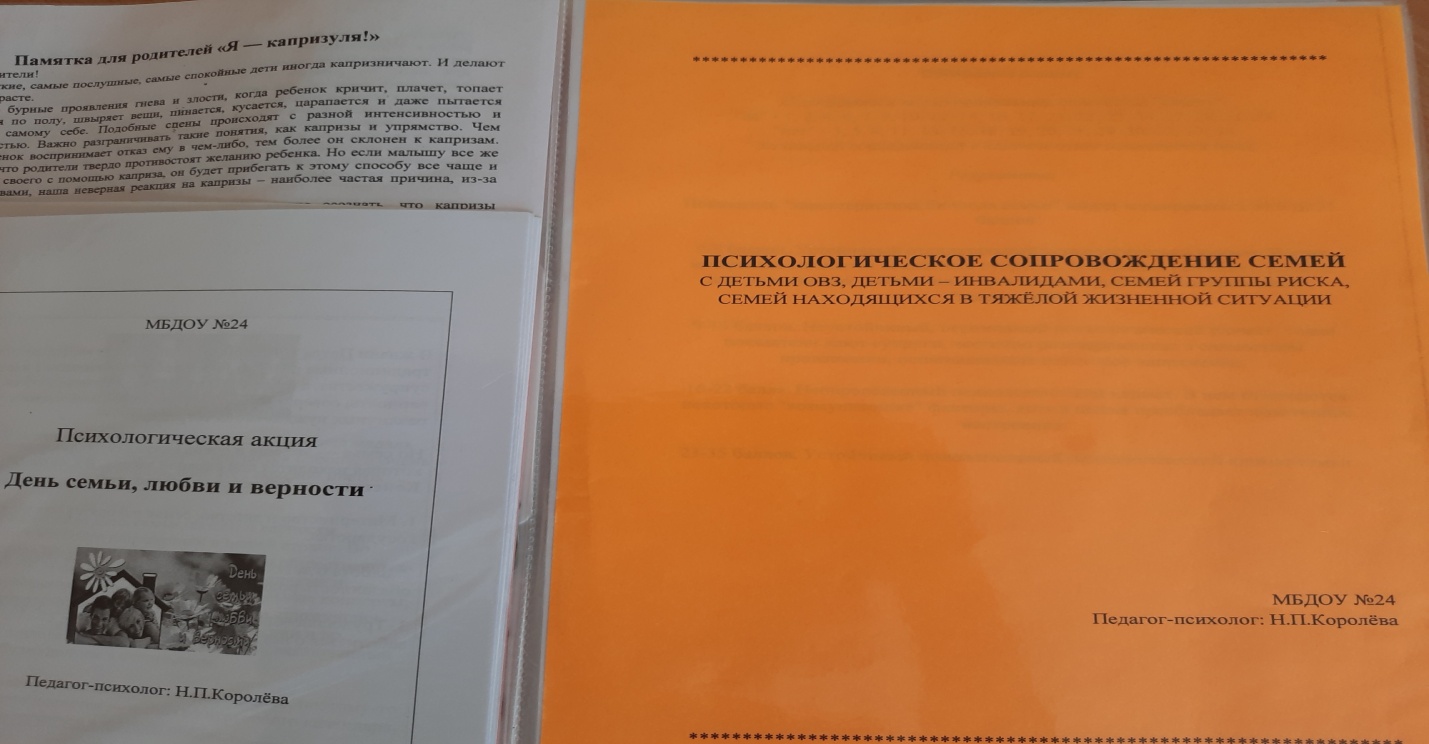 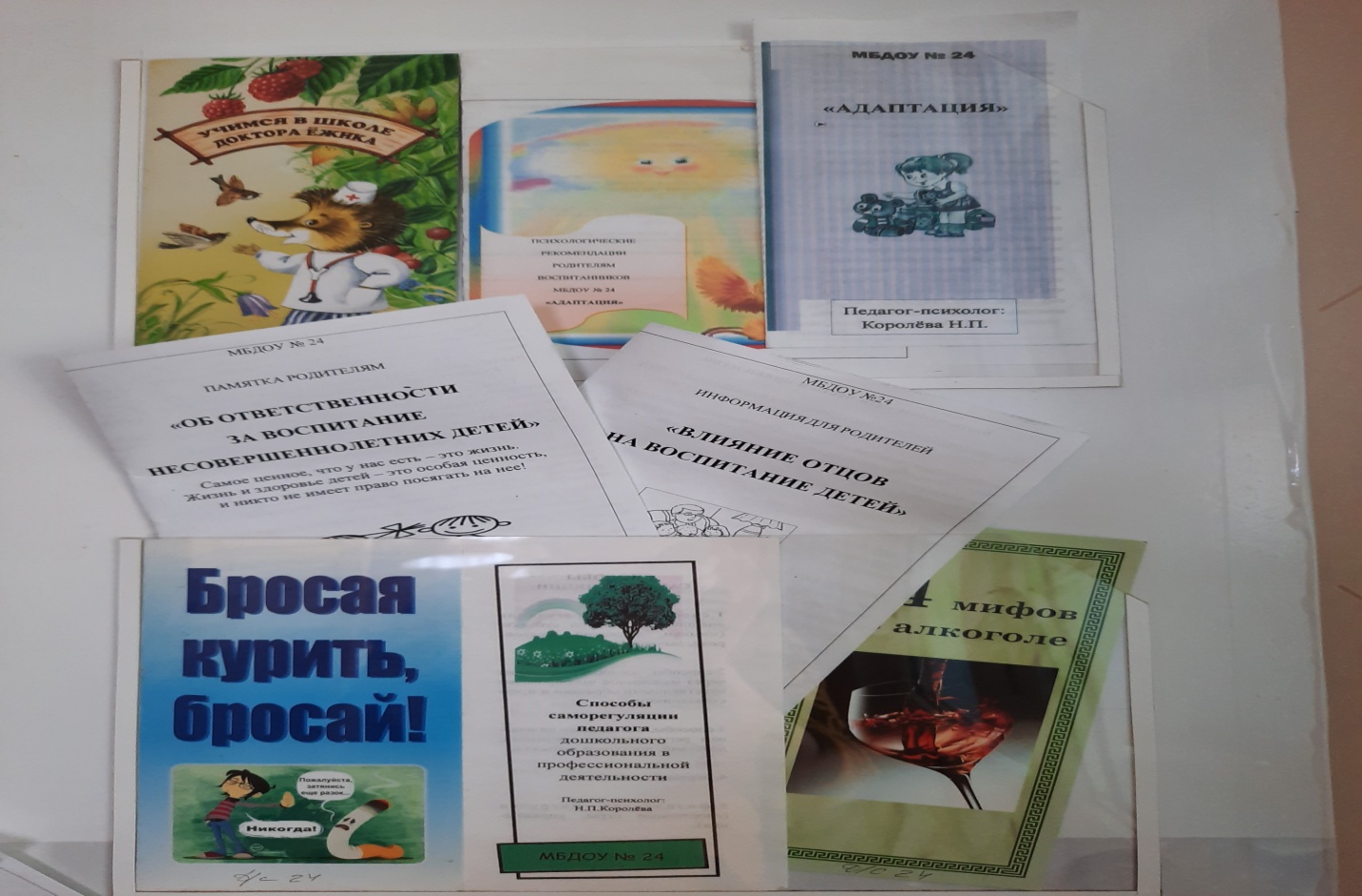 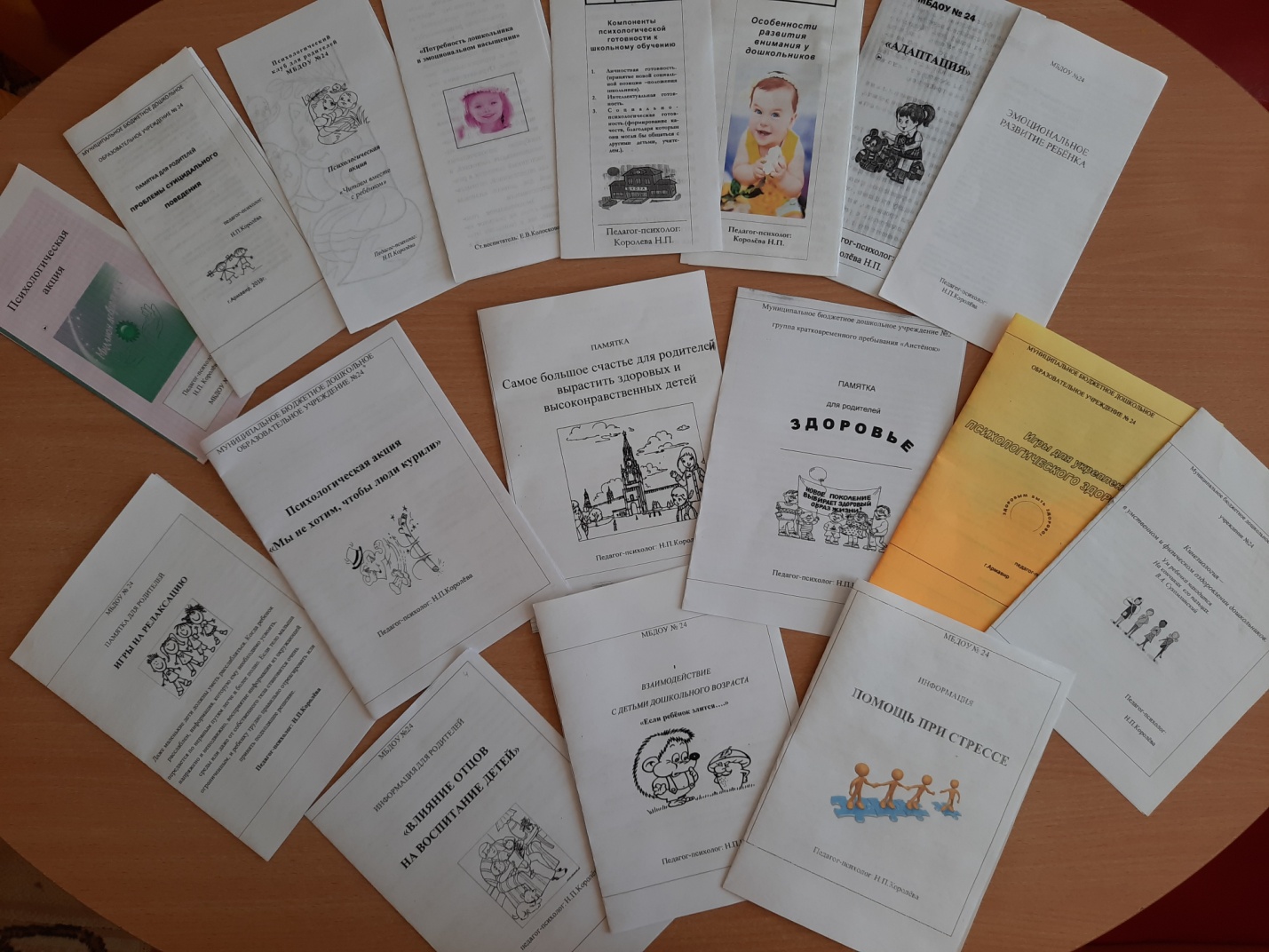 Электронную почту использую для  просвещения, рекомендаций родителям воспитанников МБДОУ № 24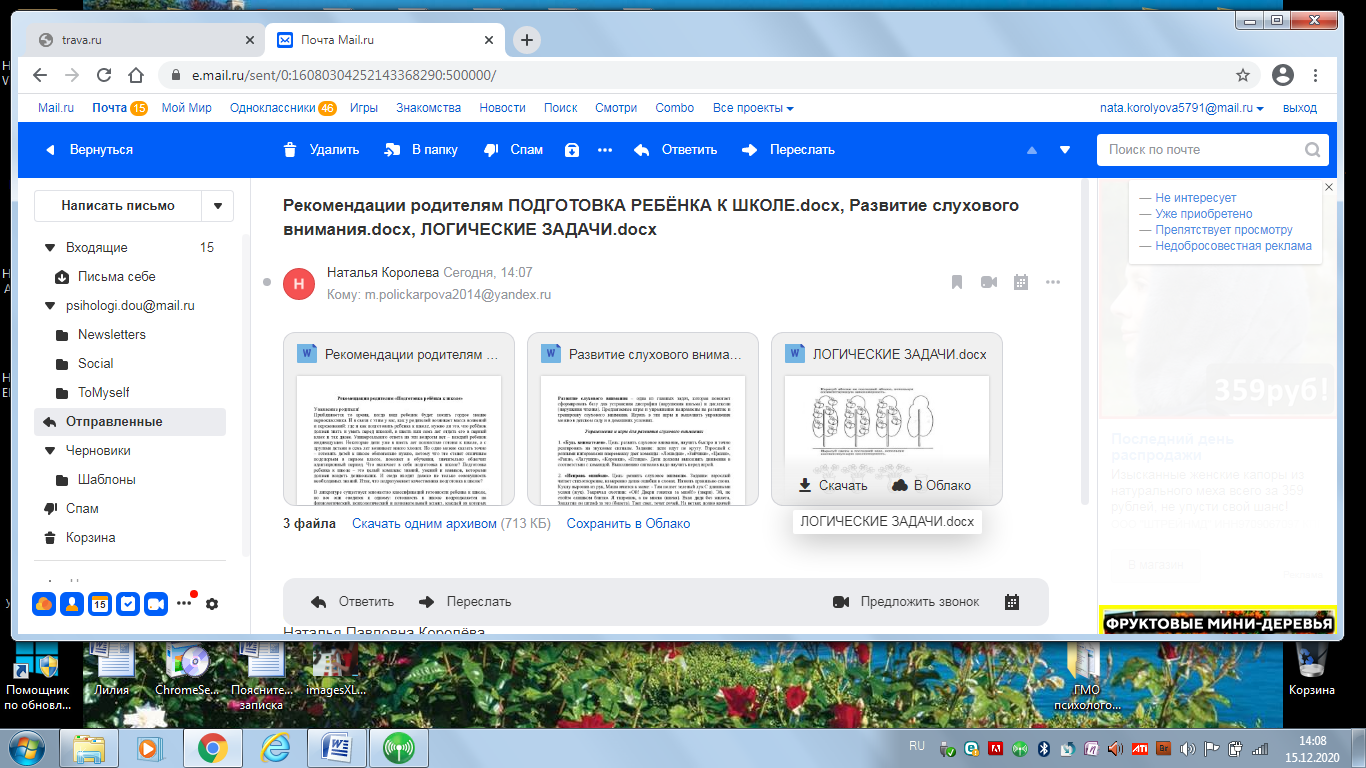 Выступила с Презентацией опыта работы на городском методическом объединении педагогов-психологов ДОУ в г.Армавире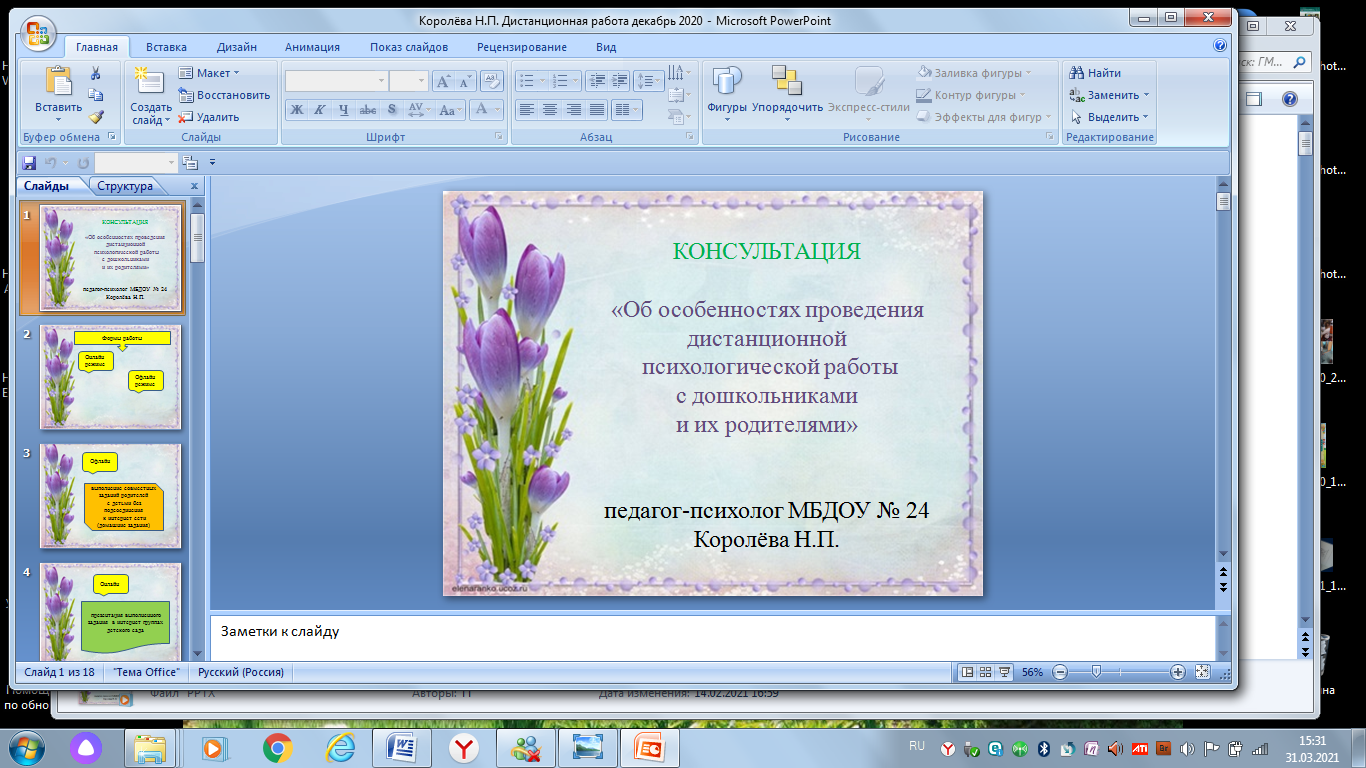 Приложение 4 Отзыв родителей о просветительской работе психолога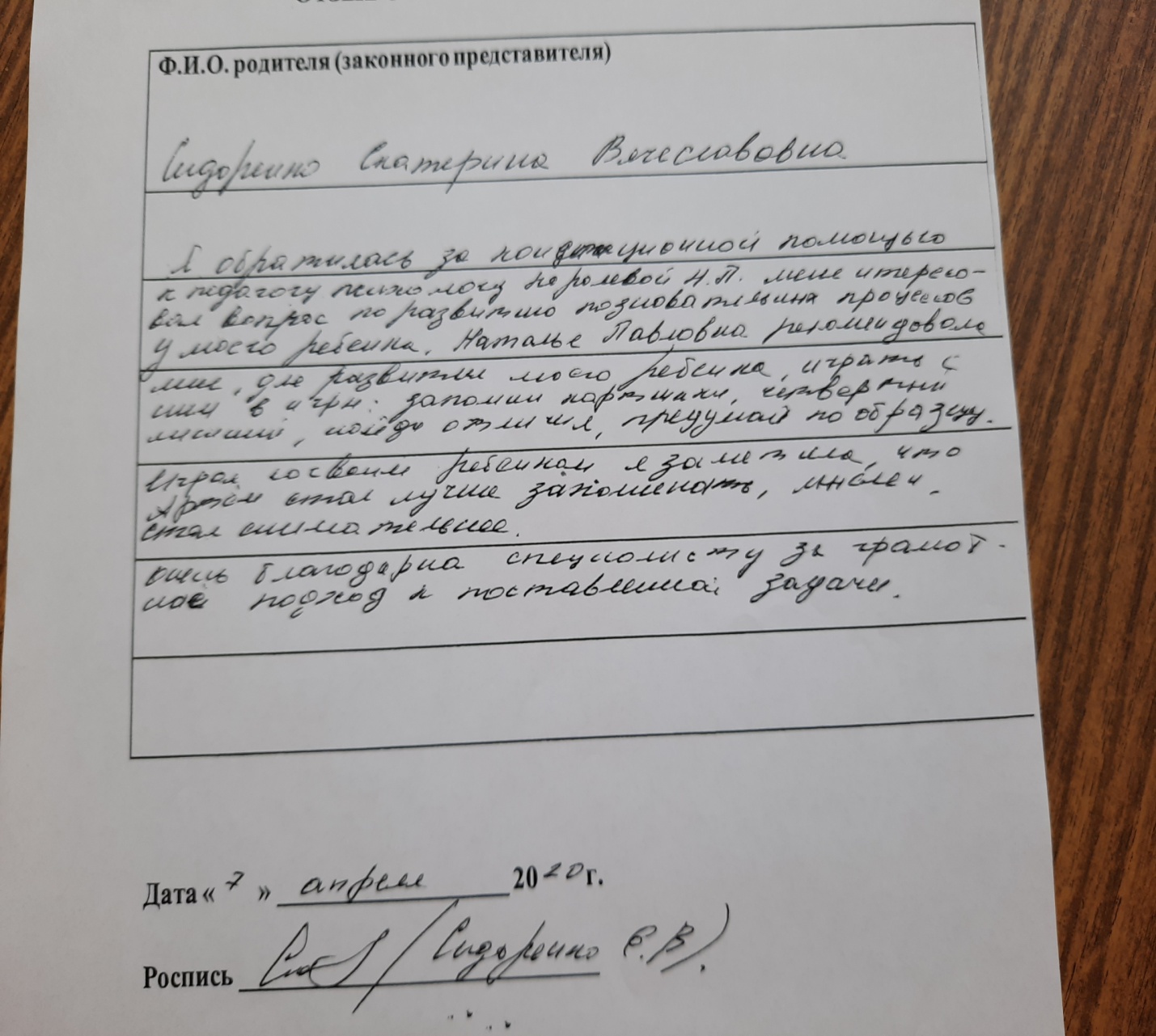 Литература:Никуличева Н.В. Внедрение дистанционного обучения в учебный процесс образовательной организации: практ. пособие / Н.В. Никуличева. – М.: Федеральный институт развития образования, 2016. – 72 с.Н. Федина, Практика реализации дистанционных образовательных технологий в дошкольном образовании РФ / Н. Федина, И. Бурмыкина, Л. Звезда, О. Пикалова, Д. Скуднев, И. Воронин //Дошкольное воспитание/ – М.: Издательский дом "Воспитание дошкольника", 2017. -  №10. -  С. 3-14.№ДатаМероприятиеУчастники1Сентябрь Психолого-педагогическая конференция«Незнайка в стране Детства»Группы 1все специалисты, воспитатели2Ноябрь Семинар-практикумПсихолого-педагогический игротренинг«Школьный калейдоскоп»Группа №4Педагог-психологУчитель-логопед, восп.3Январь ПрактикумДетско-родительская игра«Радуга»Группа № 3Педагог-психологМузыкальный руководительВоспитатели4Март Семинар Коучинг  «Учимся  понимать друг друга»Группа №5,6Педагог-психолог, Учитель-логопедВоспитатели5Май  Мастер – класс «Тропинка к своему здоровью»Группа №2Педагог-психологИнструктор по физической культуреВоспитателиДатаТематика Форма работыОтветственныеСентябрь2020«Личностные особенности детей с ОВЗ»Онлайн –консультация для родителейПедагог-психологОктябрь2020«Психологическое здоровье дошкольника»«Внуки – бабушек и дедушек»Онлайн –Консультация  для родителейПсихологическая акцияПедагог-психологПедагог-психологНоябрь 
2020«Создание психологических условий по развитию воспитанников в разных видах деятельности для детей с НОДА»Онлайн-Консультация дляродителейПедагог-психологДекабрь2020«Медитативные техники для родителей и детей»Практикум Педагог-психологЯнварь 2021«Хорошие дела»Психологическая акцияНеделя психологииПедагог-психологФевраль2021«Добро – спасёт Мир»Психологическая акцияПедагог-психологМарт2021«Учимся понимать друг друга»«Путешествие в прошлое своей семьи»Семинар-практикумКоучинг для детей и родителейКонсультация для родителейПедагог-психологУчитель-логопедПедагог-психологАпрель2021«10 заповедей для родителей»Консультация для родителейПедагог-психологМай 2021«Защита прав и достоинств ребёнка»Онлайн выставкаДетско-родительскихтворческих работПедагог-психологИюнь 2021«Страна Детства»Психологическая акцияПедагог-психолог№НАПРАВЛЕНИЯ РАБОТЫ1Психопрофилактика и психологическое просвещениеЦель: содействие родителям в повышении качества выполнения ими воспитательных функций.По следующим направлениям:- психогигиена общения-психогигиена деятельности-психогигиена средыИнформационные ПамяткиКак эффективно провести выходные с малышомЕсли ребёнок упрямитсяВоспитание у дошкольников уважительного отношения к людямстаршего поколенияРелаксационные игры с дошкольниками2Психологическая диагностикаОпределение социальной ситуации в семье3 Психологическая коррекция детско-родительских отношенийИгры, упражнения, беседы4Психологическое консультирование- по проблемам детско-родительских отношений- по проблемам трудностей в обучении-по проблемам межличностного взаимодействия в образовательном процессеТемы консультаций:Защита прав и достоинства маленького ребенкаПутешествие в прошлое своей семьиВместе преодолеваем трудностиРасширение круга интересов дошкольникаВыражение своих мыслей и чувств словамиВлияние семьи на развитие и воспитание ребёнка.Стили семейного воспитанияДетско-родительские отношения в семьеВлияние родительского поведения на ребёнка